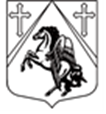 КРАСНОБОРСКОЕ ГОРОДСКОЕ ПОСЕЛЕНИЕТОСНЕНСКОГО РАЙОНА ЛЕНИНГРАДСКОЙ ОБЛАСТИАДМИНИСТРАЦИЯПОСТАНОВЛЕНИЕ11.03.2022 № 112В соответствии с Трудовым кодексом Российской Федерации, руководствуясь Приказом Минтруда России от 29.10.2021 № 776н «Об утверждении Примерного положения о системе управления охраной труда», администрация Красноборского городского поселения Тосненского района Ленинградской области,ПОСТАНОВЛЯЕТ:1. Утвердить Положение о системе управления охраной труда в администрации Красноборского городского поселения Тосненского района Ленинградской области согласно приложению.2.Ведущему специалисту по вопросам делопроизводства, нотариату и кадрам Горчаковой Ю.А. ознакомить с настоящим постановлением сотрудников администрации Красноборского городского поселения Тосненского района Ленинградской области под роспись.3.Признать утратившим силу постановление администрации от 30.04.2019 № 169 «Об утверждении Положения о системе управления охраной труда в администрации Красноборского городского поселения Тосненского района Ленинградской области» с момента вступления в силу настоящего Постановления.4.Опубликовать настоящее решение в газете «Тосненский вестник» и разместить на сайте Красноборского городского поселения Тосненского района Ленинградской области в информационно-телекоммуникационной сети «Интернет».5.Настоящее постановление вступает в силу с момента официального опубликования (обнародования).6.Контроль за исполнением настоящего постановления оставляю за собой.Глава администрации 	Н.И.АксеновИсп.Горчакова Ю.А.Положениео системе управления охраной труда (СУОТ)в администрации Красноборского городского повеления Тосненского района Ленинградской области 1.Общие положения1.Положение о системе управления охраной труда (далее – Положение о СУОТ) разработано на основе Примерного положения Минтруда от 29.10.2021 № 776н «Об утверждении примерного положения о системе управления охраной труда».Положение о СУОТ устанавливает общие требования к организации работы по охране труда на основе нормативно-правовых документов, принципов и методов управления, направленных на совершенствование деятельности по охране труда.Функционирование СУОТ осуществляется посредством соблюдения государственных нормативных требований охраны труда, принятых на себя обязательств и применения локальных документов при реализации процессов, предусмотренных разделами СУОТ.Все вопросы, не урегулированные настоящим Положением, регулируются действующим трудовым законодательством Российской Федерации и иными нормативными правовыми актами, содержащими нормы трудового права.2.Положение о СУОТ разработано также с учетом:-раздела X «Охрана труда» ТК РФ;-ГОСТ 12.0.230-2007. Межгосударственный стандарт. Система стандартов безопасности труда. Системы управления охраной труда. Общие требования (введен в действие Приказом Ростехрегулирования от 10.07.2007 № 169-ст);-ГОСТ 12.0.230.1-2015. Межгосударственный стандарт. Система стандартов безопасности труда. Системы управления охраной труда. Руководство по применению ГОСТ 12.0.230-2007 (введен в действие Приказом Росстандарта от 09.06.2016 № 601-ст).3.Положение о СУОТ вводится в целях соблюдения требований охраны труда в администрации Красноборского городского поселения (далее – Администрация), разработки мер, направленных на создание безопасных условий труда, а также предотвращения производственного травматизма и профессиональной заболеваемости.4.СУОТ представляет собой единый комплекс, состоящий из следующих элементов:-организационной структуры управления, устанавливающей обязанности и ответственность в области охраны труда на всех уровнях управления;-мероприятий, направленных на функционирование СУОТ, включая контроль за эффективностью работы в области охраны труда;-документированной информации (локальных нормативных актов о мероприятиях СУОТ, организационно-распорядительных документов, журналов, актов и пр.).5.Положения СУОТ распространяются на всех работников Администрации, учитывается деятельность на всех рабочих местах.6.Положения СУОТ о безопасности, касающиеся нахождения и перемещения на объектах Администрации, распространяются на всех лиц, в том числе представителей органов надзора и контроля. Данные положения доводятся до сведения указанных лиц при проведении вводных инструктажей, включаются в договоры о выполнении подрядных работ.7.Для целей настоящего Положения о СУОТ разрабатываются и внедряются необходимые меры, направленные на обеспечение безопасных условий нахождения в здании и осуществления в нем трудовой деятельности. В рамках взаимодействия по охране труда учитываются потребности и ожидания работников Администрации и иных заинтересованных сторон.8.Информация о мерах безопасности, принимаемых в рамках СУОТ, доводится до сведения заинтересованных лиц при проведении вводного инструктажа и включается в договоры о выполнении подрядных работ.9.Положение о допуске подрядных организаций к производству работ на территории Администрации, определяющее правила организации данных работ, а также документы, представляемые перед допуском к ним, утверждает глава Администрации.2.Политика в области охраны труда10.Политика в области охраны труда учитывает специфику деятельности Администрации, а также профессиональные риски.11.Политика в области охраны труда направлена на сохранение жизни и здоровья работников Администрации в процессе их трудовой деятельности, а также на обеспечение безопасных условий труда. Она предполагает управление рисками производственного травматизма и профессиональной заболеваемости.12.В Администрации обеспечивается устранение опасностей и снижение уровней профессиональных рисков на рабочих местах, совершенствуется СУОТ.13.Целью политики в области охраны труда является сохранение жизни и здоровья работников, а также постоянное улучшение условий и охраны труда.14.Администрация гарантирует выполнение государственных нормативных требований охраны труда и добровольно принятых обязательств в этой области.15.В обеспечение указанной гарантии Администрация намерена принять необходимые меры и реализовать соответствующие мероприятия.16.Для достижения целей политики в области охраны труда реализуются следующие мероприятия:-проведение специальной оценки условий труда (СОУТ) в случаях, предусмотренных действующим законодательством РФ, выявление опасностей и оценка уровней профессиональных рисков;-обеспечение стендами с печатными материалами по охране труда;-обучение в области охраны труда;-внедрение программ электронного документооборота в области охраны труда с учетом требований законодательства;-установка современных вентиляционных систем, систем кондиционирования воздуха, отвечающих нормативным требованиям, для обеспечения благоприятного теплового режима и микроклимата, чистоты воздушной среды;-обеспечение естественного и искусственного освещения на рабочих местах и в иных помещениях.17.В начале каждого года политика в области охраны труда оценивается на соответствие задачам Администрации в области охраны труда. При необходимости данная политика пересматривается исходя из результатов оценки эффективности СУОТ, приведенных в ежегодном отчете о функционировании СУОТ.3.Разработка и внедрение СУОТ18.Возложение обязанностей на работников, наделение их полномочиями осуществляется в соответствии с базовыми подходами, которые установлены настоящим Положением о СУОТ.19.Ответственные лица, их полномочиях и зоны ответственности в рамках СУОТ утверждаются Главой Администрации. С данной информацией должны быть ознакомлены работники Администрации.20.Глава Администрации является ответственным за функционирование СУОТ, полное соблюдение требований охраны труда в Администрации, а также за реализацию мер по улучшению условий труда работников.21.Распределение конкретных обязанностей в рамках функционирования СУОТ осуществляется по уровням управления.22.Обязанности в рамках функционирования СУОТ закрепляются в должностной инструкции ответственного работника.23.В Администрации устанавливается двухуровневая система управления охраной труда.24.Уровни управления охраной труда:-в Администрации в целом - уровень управления «А»;-в структурном подразделении - уровень управления «Б».25.На уровне управления «А» устанавливаются обязанности:1) Администрации в лице главы администрации;2) заместителя главы Администрации, курирующего вопросы организации работ по охране труда (при его наличии).26.На уровне управления «Б» устанавливаются обязанности:1) руководителей структурных подразделений, их заместителей;2) специалиста, ответственного по охране труда;3) иных работников.27.Обязанности в рамках функционирования СУОТ распределяются исходя из следующего разделения зон ответственности:1)Администрации в лице главы администрации - обеспечение создания безопасных условий и охраны труда, выполнения мер, установленных ст. 214 ТК РФ;2)заместитель главы Администрации - организация работ по охране труда (в случае отсутствия заместителя Главы Администрации, курирующего вопросы организации работ по охране труда, данные обязанности исполняются непосредственно Главой Администрации);3)руководитель структурного подразделения, его заместитель:-обеспечение функционирования СУОТ на уровне структурного подразделения;-организация подготовки по охране труда;-участие в организации управления профессиональными рисками;-обеспечение участия работников структурного подразделения (их представителя) в мероприятиях по разработке и внедрению мер, направленных на улучшение условий и охраны труда;-участие в организации и осуществлении контроля за состоянием условий и охраны труда в структурном подразделении;-информирование работодателя о несчастных случаях, произошедших в структурном подразделении;-обеспечение исполнения указаний и предписаний органов государственной власти;-обеспечение размещения в общедоступных местах структурного подразделения документов и информации, содержащих требования охраны труда, для ознакомления с ними работников данного подразделения и иных лиц;-принятие мер по вызову скорой медицинской помощи и организации доставки пострадавших в медицинскую организацию при авариях и несчастных случаях, произошедших в структурном подразделении;4)специалист, ответственный по охране труда:-координация всех направлений функционирования СУОТ;-разработка перечня актуальных нормативных правовых актов, в том числе локальных, содержащих требования охраны труда. Перечень утверждает Глава Администрации;-обеспечение доступа работников к актуальным нормативным правовым актам, методической документации в области охраны труда;-контроль за соблюдением требований охраны труда;-мониторинг состояния условий и охраны труда;-разработка и организация мероприятий по улучшению условий и охраны труда, контроль их выполнения;-участие в разработке и пересмотре локальных нормативных актов по охране труда;-участие в управлении профессиональными рисками;-участие в комиссии, образованной для расследования несчастного случая;5)иные работники:-соблюдение требований охраны труда в рамках выполнения трудовых функций, в том числе требований инструкций по охране труда, правил внутреннего трудового распорядка и др.;-информирование непосредственного руководителя о признаках неисправности технических средств, оборудования, установленных на рабочем месте;-извещение непосредственного или вышестоящего руководителя о любой ситуации, угрожающей жизни и здоровью людей, о несчастном случае или об ухудшении состояния своего здоровья;-соблюдение утвержденного порядка (инструкции) действий в случае возникновения аварии или иной ситуации, представляющей угрозу жизни и здоровью человека.4.Планирование СУОТ28.Планирование СУОТ осуществляется с учетом опасностей и уровней профессиональных рисков. Они выявляются (идентифицируются) и оцениваются с привлечением независимой организации, обладающей необходимой компетенцией. Выявление (идентификация) опасностей, представляющих угрозу жизни и здоровью работников, и составление их перечня производятся с учетом рекомендаций по классификации, обнаружению, распознаванию и описанию опасностей.29.В качестве опасностей, которые могут угрожать здоровью работников в связи с их трудовой деятельностью в Администрации, рассматриваются следующие:-психоэмоциональная перегрузка;-перенапряжение зрительного анализатора.30.В Администрации обеспечивается систематическое выявление опасностей и профессиональных рисков, регулярно проводится их анализ и им дается оценка.31.При оценке уровня профессиональных рисков в отношении выявленных опасностей учитывается специфика деятельности Администрации.32.План мероприятий по охране труда составляется ежегодно с учетом перечня мероприятий, закрепленных в политике в области охраны труда. При составлении плана мероприятий учитываются также основные процессы работы по охране труда.33.План мероприятий утверждается Главой Администрации.34.В плане мероприятий отражаются, в частности:1) перечень (наименование) планируемых мероприятий;2) ожидаемый результат каждого мероприятия;3) срок реализации мероприятия;4) лица, ответственные за реализацию мероприятия;5) выделяемые ресурсы и источники финансирования мероприятий.35.При планировании мероприятия учитываются изменения, касающиеся таких аспектов:-нормативного регулирования, содержащего государственные нормативные требования охраны труда;-условий труда работников (по результатам СОУТ и оценки профессиональных рисков).36.Целями в области охраны труда в Администрации в соответствии с политикой в области охраны труда является сохранение жизни и здоровья работников, а также постоянное улучшение условий и охраны труда.37.Достижение указанных целей обеспечивается реализацией мероприятий, предусмотренных политикой в области охраны труда.38.Мероприятия, направленные на сохранение жизни и здоровья работников, должны привести, в частности, к следующим результатам:-к устойчивой положительной динамике улучшения условий и охраны труда;-отсутствию нарушений обязательных требований в области охраны труда;-достижению показателей улучшения условий труда.39.Достижение целей по охране труда планируется. При планировании определяются ресурсы, ответственные лица, сроки достижения, способы и показатели оценки уровня достижения этих целей, влияние результатов на функционирование Администрации.5.Обеспечение функционирования СУОТ40.Планирование и реализация мероприятий по охране труда осуществляются в соответствии с государственными нормативными требованиями охраны труда. Учитывается передовой отечественный опыт работы по улучшению условий и охраны труда. Возможность выделения финансовых ресурсов для реализации указанного опыта оценивается при составлении плана мероприятий.41.В целях обеспечения функционирования СУОТ в должностной инструкции работника соответствующего уровня управления охраной труда определяются компетенции, которые влияют или могут влиять на безопасность производственных процессов, а также требования к профессиональной компетентности в сфере охраны труда в зависимости от возлагаемых на него обязанностей в рамках функционирования СУОТ.42.Работникам, которые влияют или могут влиять на безопасность производственных процессов, обеспечивается:-подготовка в области выявления опасностей при выполнении работ и реализации мер реагирования на них;-непрерывная подготовка и повышение квалификации в области охраны труда.43.Работники, прошедшие обучение и повышение квалификации в области охраны труда, включаются в реестр, утверждаемый Главой Администрации.44. В рамках СУОТ работники должны быть проинформированы:-о политике и целях Администрации в области охраны труда;-системе стимулирования за соблюдение государственных нормативных требований охраны труда;-ответственности за нарушение указанных требований;-результатах расследования несчастных случаев на производстве и микротравм (микроповреждений);-опасностях и рисках на рабочих местах, а также мерах управления, разработанных в их отношении.45.Информирование обеспечивается в соответствии с Приказом Минтруда России от 29.10.2021 № 773н. Формат информирования определяется при планировании мероприятия в рамках СУОТ.6.Функционирование СУОТ46.Основными процессами, обеспечивающими функционирование СУОТ в Администрации, являются:специальная оценка условий труда;оценка профессиональных рисков;проведение медицинских осмотров и освидетельствования работников;обучение работников;обеспечение работников средствами индивидуальной защиты;обеспечение безопасности работников при эксплуатации зданий и сооружений;обеспечение безопасности работников при эксплуатации оборудования;санитарно-бытовое обеспечение работников;соблюдение режима труда и отдыха работников в соответствии с трудовым законодательством и иными нормативными правовыми актами, содержащими нормы трудового права;обеспечение социального страхования работников;взаимодействие с государственными надзорными органами, органами исполнительной власти и профсоюзного контроля;реагирование на аварийные ситуации;реагирование на несчастные случаи;реагирование на профессиональные заболевания.47.В соответствии с результатами СОУТ и ОПР, а также в связи со спецификой деятельности и штатного состава работников Администрации устанавливается следующий перечень процессов:-процессы, обеспечивающие допуск работников к самостоятельной работе (пп. 3 - 5);-процессы, обеспечивающие безопасность производственной среды (пп. 6 - 7);-группа сопутствующих процессов по охране труда (пп. 8 - 11);-процессы реагирования на ситуации (пп. 12 - 14).48.Порядок действий, обеспечивающих функционирование процессов и СУОТ в целом, определяется следующими основными процессами и процедурами:планирование и выполнение мероприятий по охране труда;контроль планирования и выполнения таких мероприятий, их анализ по результатам контроля;формирование корректирующих действий по совершенствованию функционирования СУОТ;управление документами СУОТ;информирование работников, взаимодействие с ними;распределение обязанностей по обеспечению функционирования СУОТ.49.В Администрации проводятся профилактические мероприятия по отработке действий работников при несчастном случае, аварии, риске их возникновения, а также по их устранению, расследованию причин возникновения.50.Порядок реагирования на несчастные случаи и аварийные ситуации, их расследования и оформления отчетных документов определяется трудовым законодательством.7.Оценка результатов деятельности51.Объектами контроля при функционировании СУОТ являются мероприятия, процессы и процедуры, реализуемые в рамках СУОТ.52.К основным видам контроля функционирования СУОТ относятся:контроль состояния рабочего места и оборудования; контроль выполнения работ работником в рамках своей профессиональной деятельности; выявление опасностей и определение уровня профессионального риска; контроль показателей реализации мероприятий, процессов и процедур;контроль выполнения процессов, имеющих периодический характер (СОУТ, обучение по охране труда, проведение медицинских осмотров);учет и анализ несчастных случаев, профессиональных заболеваний;учет изменений государственных нормативных требований охраны труда, соглашений по охране труда, изменения существующих или внедрения новых технологических процессов, оборудования;контроль эффективности функционирования отдельных элементов СУОТ и системы в целом.53.В рамках контрольных мероприятий может использоваться фото- и видеофиксация.54.Виды и методы контроля применительно к конкретным процессам (процедурам) определяются планом мероприятий. По результатам контроля составляется акт.55.В Администрации составляется ежегодный отчет о функционировании СУОТ.56.В ежегодном отчете отражается оценка следующих показателей:достижение целей в области охраны труда;способность СУОТ, действующей в Администрации, обеспечивать выполнение обязанностей, отраженных в политике в области охраны труда;эффективность действий на всех уровнях управления;необходимость дальнейшего развития СУОТ, включая корректировку целей в области охраны труда, перераспределение обязанностей должностных лиц, перераспределение ресурсов;необходимость своевременной подготовки работников, которых затронут решения об изменении СУОТ;необходимость изменения критериев оценки эффективности функционирования СУОТ;полнота идентификации опасностей и управления профессиональными рисками в рамках СУОТ;необходимость выработки корректирующих мер.57.Показатели контроля функционирования СУОТ определяются, в частности, следующими данными:-абсолютными показателями (время на выполнение, стоимость, технические показатели и пр.);-относительными показателями (соотношение планируемых и фактических результатов, показатели в сравнении с другими процессами и пр.);-качественными показателями (актуальность и доступность исходных данных для реализации процессов СУОТ).58.С учетом данных ежегодного отчета оценивается необходимость привлечения независимой специализированной организации для обеспечения внешнего контроля СУОТ.8.Улучшение функционирования СУОТ59.С учетом показателей ежегодного отчета о функционировании СУОТ в Администрации при необходимости реализуются корректирующие меры по совершенствованию ее функционирования.60.Реализация корректирующих мер состоит из следующих этапов:-разработка;-формирование;-планирование;-внедрение;-контроль.61.Действия на каждом этапе реализации корректирующих мер, сроки их выполнения, ответственные лица утверждаются главой Администрации.62.На этапах разработки и формирования корректирующих мер производится опрос работников относительно совершенствования функционирования СУОТ.63.Взаимодействие с работниками (их представителями) в рамках СУОТ в целом производится на уровне управления «Б».64.Работники должны быть проинформированы о результатах деятельности организации по улучшению СУОТ.Лист ознакомления с положениемо системе управления охраной трудаОб утверждении Положения о системе управления охраной труда в администрации Красноборского городского поселения Тосненского района Ленинградской областиПриложение к постановлению администрации Красноборского городского поселения Тосненского района Ленинградской области от 11.03.2022 № 112Приложение 1к положению о системе управления охраной труда (СУОТ) в АдминистрацииФ.И.О.Дата ознакомленияПодпись